Opgaveformulier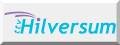 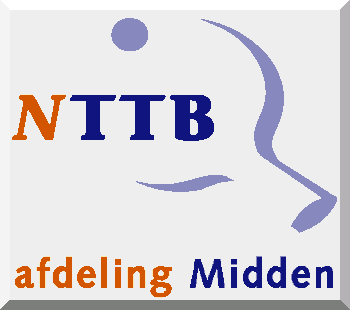 MIDI - MEERKAMPENZondag 7 november 2021  bij t.t.v. HILVERSUM, Vaartweg 62 ( achter gymnasium), 1217 SV HilversumOpgeven a.u.b. in volgorde van speelsterkte (sterkste bovenaan).Uiterlijk zaterdag 1 november 2021 in het bezit van: Ralph Vermeulen,						                         Ralph.vm@live.nl,                                                                                         Tel. 06 - 45114110 Vereniging:Contactpersoon:TelefoonE-mail:MIDI – MEERKAMPEN ( Jeugd 019,017,015)MIDI – MEERKAMPEN ( Jeugd 019,017,015)MIDI – MEERKAMPEN ( Jeugd 019,017,015)MIDI – MEERKAMPEN ( Jeugd 019,017,015)J/MNAAMGeboortedatumBondsnummer